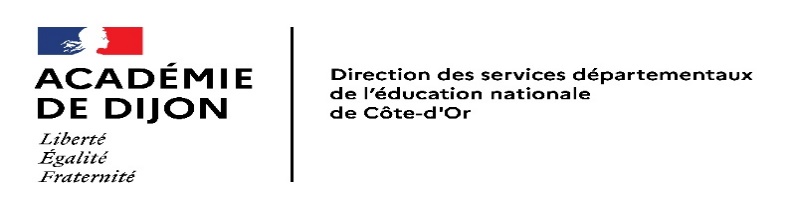 ATTESTATION D’ACCORD DES PARENTSUniquement lorsque la prise en charge des élèves ne se passe pas à l’écoleJe soussigné(e) (nom – prénom) …………………………………….………………………………Directeur(trice) de l'école ………………………………………………………………………………Adresse ………………………………..…………………………………………………………………Téléphone ……………………………………………….Déclare avoir recueilli l'accord écrit de toutes les famillesPour que le lieu de rassemblement de départ et/ou de retour de la sortie scolairede la classe de Mme/M. …………………………………….………..……ne se passe pas à l'école mais soit fixé à :
(commune et lieu précis) : ………………………………………………………...……A ……………….………………….. , le …………………
Signature :jour (jj/mm/aaaa)Heure (hh:mm)Départ le………………...à……..Retour le........................à.........